PULPIT SUPPLY LIST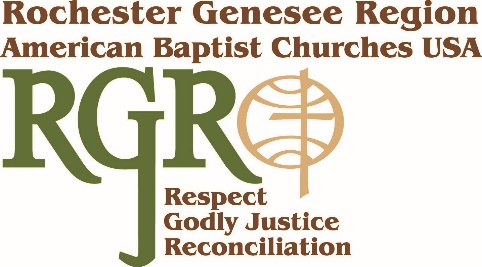 Revised 8/2015* Recent Seminary Graduate**CRCDS StudentPlease contact the Region Office, 473-3200 if you need further assistance with pulpit supply. Strenuous Last NameFirst NamePhone NumberAlternate NumberCurrently Available?Arnold*Berta585-747-0049YesBell*Denise Lynn585-456-6645YesBellimerKaren315-453-7109YesBergfalkJoy585-256-3384YesBigham*Demontrice206-641-0288YesBrokawGarth585-328-7224YesBrooksMary585-359-9076YesCochren*Solomon585-478-0507YesCogerMarion585-261-7942YesDicks**Frederick585-478-2791YesDodgsonSally585-442-5852YesGarrettCarol585-414-7446YesGolbourneLois585-319-4093YesHarringtonKeith585-425-2481585-797-4166YesHawkinsElaine585-333-2957YesHegleyJames585-750-6947YesHickmon-EvansLinda585-398-3222585-738-9604YesHigginbottom**Lamont615-484-8702YesHitchcock*Edris585-455-9535YesHoggard**Robert860-770-3774YesHughesDeborah585-663-1877YesIaquinto*Nicole810-333-3298YesJeffersBob585-227-2371YesLeBarbourRheanolte585-242-0863YesLesterCarolyn585-730-7361YesLoganDenise585-663-0104NoMarableIvan585-476-6274585-233-6248YesMaybeckSusan585-381-6082YesMooreSister Barbara585-244-6758YesMyersRichard585-889-3337YesNewton (Exec. Min.)Alan585-259-2426585-340-9521YesParkerJeanne C.585-381-4788YesProngLee315-879-3040YesRaisnerThomas585-383-0941YesRoweJ. Esther585-224-9368YesSullivanJackie585-368-9003YesSteensonWalter585-392-5427585-729-2502YesTaylor, Ph.D.Lawrence R.513-900-7447YesThevanesan (“Theva”)Sinnathamby585-319-3004YesWhiteClara585-633-1844414-399-1355YesWolinBarbara585-388-5771YesZukauskas*Lynn585-727-3923Yes